МУНИЦИПАЛЬНОЕ БЮДЖЕТНОЕ ОБЩЕОБРАЗОВАТЕЛЬНОЕ УЧРЕЖДЕНИЕВЕЧЕРНЯЯ СМЕННАЯ ОБЩЕОБРАЗОВАТЕЛЬНАЯ ШКОЛА № 2 г. Владикавказа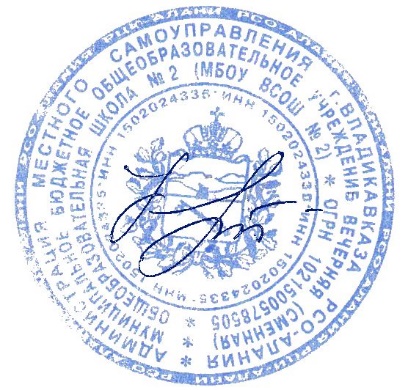 УТВЕРЖДАЮДиректор МБОУ ВСОШ № 2_____________Н.Н. Кочетова Пр. №_116_от 09.10. 2020 г.Индивидуальный план наставникана 1-е полугодие 2020-2021 уч.г.Сведения о наставнике:Гиоева Светлана Степановна, методист школы, учитель русского языка и литературы высшей кат., Почетн. работник общ.обр. РФ; пед.стаж – 26 летФ.И.О. наставляемого: Загалова Инара ОлеговнаДолжность: учитель английского языка;Стаж работы – 1 мес.Отчётный период 1 год (2020-2021 г)Дата  _______________________                 Подпись наставника ________________________Согласовано: __________________             ________________                               (дата)                                      (подпись)Ознакомлен __________________             ____________________________                                   (дата)                                      (подпись наставляемого)№МероприятиеСроки исполненияРезультаты /задачи1Составление индивидуального плана наставничестваСентябрь2020Наличие инд.плана наставничества2Ознакомление Загаловой И.О. с годовым планом, Образовательной программой МБОУ ВСОШ № 2 , целями и задачами учреждения, направлениями  текущей деятельностиОктябрь 2020Ознакомление с целями и задачами, годового плана, образовательной программы МБОУ ВСОШ № 2, направлениями текущей деятельности.2.1Совместное создание рабочих программ  Октябрь 2020Наличие рабочих программ для 7-12 классов3Освоение и совершенствование профессиональных навыков:- этапы урока;-типы и виды уроков;- нестандартные уроки;-   контакт с обучающимися,- ежедневное планирование уроков,- взаимодействие с родителями,и др. рабочие моментыОктябрь-ноябрь2020Консультации по планированию работы учителя Загаловой; совместное обсуждение  особенностей характера, поведения  и развития  каждого ученика. Изучение структуры планирования уроков, методических рекомендаций для учителя английского языка. 3.1Современный классный  руководительОктябрь -ноябрьПогружение в процесс руководства классным коллективом4Изучение ФГОС ООО и ФГОС СОООктябрь-ноябрь2020Выявить уровень профессиональной подготовленности к введению ФГОС. Способствовать развитию педагогического мышления.4.1Изучение норм и требований к оценке знаний учащихсяНаставляемый объективно оценивает результаты учащихся5Консультации В течение всего периодаОказание методической помощи по всем вопросам,  возникающим  у молодого специалиста в процессе УВП.6Подготовка к открытому урокуНоябрь2020Сконструированный урок6.1Подготовка наставляемого к выступлению на заседании МО ГЦНоябрь2020Выступление на заседании ШМО ГЦ7Участие в общественных мероприятияхНоябрь –декабрь20208Участие в конкурсах, мероприятияхпостоянноСвоевременное участвовать в региональных и всероссийских конкурсах. 